Lesson Plan
2. Truth on Social Media 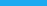 SummarySubject(s): Misinformation on Social Media; How to identify misinformation on social media; fact-checking; distinguishing between types of media;Topic or Unit of Study: Social media and fact-checkingGrade/Level: 8th gradeLearning Objectives:Students will be able toSpot adsDistinguish news from opinionDetect faulty evidenceIdentify fact-based and opinion-based statementsIdentify misleading or generated profiles.Time Allotment: 30-45 minutes*To create this module, our team used outside resources to build a comprehensive course. You will find footnotes were we obtained information from other sources and can further help guide the course. Additionally, there are citations throughout the notes section of the PowerPoint. ImplementationLearning ContextDefinition of “social media”: “forms of electronic communication (such as websites for social networking and microblogging) through which users create online communities to share information, ideas, personal messages, and other content (such as videos).”https://www.merriam-webster.com/dictionary/social%20mediaExamples of social mediaWell-known: Instagram, Facebook, TikTok, Snapchat, Twitter, YouTubeMore platforms: Reddit, Byte (new Vine), Tumblr, etc.Direct Messaging: Discord, GroupMe, etc. Exclusive groups can be cyberbullying or spread rumors that are untrueCould also become “echo chambers” for false information Online meeting places: Omegle.Definition of misinformation.Forms of Misinformation on social media and how misinformation spreads.What forms can misinformation take?Ads?Fake News?Opinion disguised as fact?Fake people?DeepfakesAI influencersBermudaMiquelaBlawkoSo, how do social media accounts and platforms make money/profit? More clicks leads to more page views, meaning companies will pay the website more to host ads on it.ProcedureAnticipatory SetAttention-getting device https://www.youtube.com/watch?v=-zV6CdeVdEIParanormal investigators Mulder and Scully look for truth in supernatural phenomena. Students can be just like them, except we will focus on investigating the nature of a different phenomenon - misinformation on social media.Direct Instruction - PresentationSocial media won’t fact check for you (e.g. Facebook won’t fact-check politicians)How is this story (https://en.wikipedia.org/wiki/The_War_of_the_Worlds_(1938_radio_drama)) reflective of misinformation issues on social media today?Viral posts e.g. the dress or yanny/laurel Questions:Why/how do you use social media?What do you look for/like on social media?Guided PracticeSplit students into groups or pairs and have them discuss the following: if you were in charge of misinformation on a social media platform, how would you regulate misinformation? Alternatively, if time allows, there is a fun game that highlights the mindset of someone spreading misinformation online. It is pretty self explanatory.Link: https://www.getbadnews.com/droggame_book/junior/#play (15-20minute)Materials & ResourcesInstructional Materials:Informable by News Literacy Projecthttps://www.youtube.com/watch?v=-zV6CdeVdEIhttps://www.rand.org/research/projects/truth-decay/fighting-disinformation/search.html#q=&typeOfTool=Education%2FtrainingResources:“Generation Like” FrontlineGet Bad News Game: https://getbadnews.com/#nextRelevant Website:  https://allsidesforschools.org/  Future of Truth and Misinformation Online Pew Research 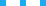 